P.O. Box 553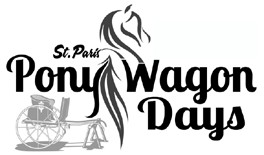 St. Paris, Ohio 43072email: ponywagondays@yahoo.com website: www.ponywagondays.comSeptember 5th, 6th & 7th 2019We wanted to start this letter by first thanking everyone who has previously supported the Pony Wagon days Festival.  Many business owners and individuals were very supportive of our events and we hope that your support will continue to grow! Your help was very appreciated and well received by our community. 
	Right now plans are underway for the 38th Annual Pony Wagon Days Festival being held in St. Paris, Ohio on September 5, 6, and 7th 2019. As you may already be aware, St Paris’ greatest claim to fame is its tradition as the center for carriage manufacturing.  In the late 19th century, the Walborn and Riker Company was the most prominent pony wagon manufacturer and their carriages were considered to be of the finest quality; a fact confirmed by their display at the Chicago World’s Fair of 1893. St. Paris has celebrated this heritage by holding an annual Fall Festival since 1924. 
	
	All members of Pony Wagon Days participate strictly on a volunteer basis and receive no financial compensation for their time. Yes, the organization charges a fee for concession space, holds a basket auction, and has fundraisers. However, the nominal funds raised in these few efforts by no means covers all of the expenses of providing free entertainment, free parade participation, a scholarship to the winner of our Queen contest, and the many other logistical expenses including electrical needs and  restroom facilities for festival attendees. If not for the generous donations from businesses, churches and individuals, the Pony Wagon Days Festival would not be viable. Your contribution to the Annual Pony Wagon Days Festival would ensure the continuance of the Festival.            Thank you,          The Pony Wagon Days Committee	Donation Amount up to $99: You will be advertised as a 2019 Pony Wagon Days Contributor 
                                                          and be listed on the Contributors Banner 	$100 or More Donation: You will be advertised as a 2019 Pony Wagon Days Contributor, be listed on           
                                       the Contributors Banner, and receive a certificate (suitable for framing) 	$250 or More Donation: You will be advertised as a 2019 Pony Wagon Days Contributor, be listed on           
                                       the Contributors Banner, receive a certificate (suitable for framing), and 
                                             receive an engraved wall plaque 	$500 or More Donation: You will be advertised as a 2019 Pony Wagon Days Contributor, be listed on           
                                       the Contributors Banner, receive a certificate (suitable for framing), 
                                             receive an engraved wall plaque, and obtain recognition as a Major Contributor 
                                       during opening ceremonies at the parade 	Please check here if you prefer NOT to receive public recognition of your contribution.If you would like to contribute to  a specific event or expense, please check the box or boxes below:If you have any questions, please feel free to email us or contact Dan at 937-206-8726
 Checks may be written out to: Pony Wagon Days              PONY WAGON DAYS organization is recognized by the IRS as a 501(c)(4) charitable organization. 
              Therefore, your contribution is tax deductible for income tax reporting purposes as a marketing or advertising expense.Name/Business: _________________________________________Phone Number: ____________Live EntertainmentParadeCar Show             Electric/PowerBasket AuctionOther:_________________